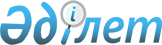 Об утверждении Инструкции по выдаче удостоверения народного целителя
					
			Утративший силу
			
			
		
					Приказ Министра здравоохранения Республики Казахстан от 10 ноября 2006 года № 532. Зарегистрирован в Министерстве юстиции Республики Казахстан 8 декабря 2006 года № 4477. Утратил силу приказом Министра здравоохранения Республики Казахстан от 22 декабря 2009 года № 865

       Сноска. Утратил силу приказом Министра здравоохранения РК от 22.12.2009 № 865 (порядок введения в действие см. п. 6).       В соответствии со статьей 33 Закона Республики Казахстан "О системе здравоохранения" в целях упорядочения и координации деятельности народных целителей в Республике Казахстан, ПРИКАЗЫВАЮ : 

      1. Утвердить прилагаемую Инструкцию по выдаче удостоверения народного целителя. 

      2. Директорам департаментов (управлений) здравоохранения областей, городов Астана и Алматы (по согласованию): 

      1) утвердить перечень государственных медицинских организаций для прохождения 6-месячной апробации претендентами на право лечения методами народной медицины; 

      2) обеспечить мероприятия по прохождению 6-месячной апробации претендентами на право лечения методами народной медицины; 

      3) направлять претендентов на получение удостоверения народного целителя в территориальные подразделения государственного органа по контролю в сфере оказания медицинских услуг на основании заключений государственной медицинской организации о пригодности и безопасности для здоровья применяемых методов лечения народной медицины по итогам 6-месячной апробации претендента. 

      3. Комитету по контролю за качеством медицинских услуг Министерства здравоохранения Республики Казахстан (Мусину Е.М.): 

      1) направить настоящий приказ на государственную регистрацию в Министерство юстиции Республики Казахстан; 

      2) обеспечить выдачу удостоверений лицам, претендующим на право лечения методами народной медицины. 

      4. Департаменту организационно-правовой работы Министерства здравоохранения Республики Казахстан (Акрачковой Д.В.) обеспечить официальное опубликование настоящего приказа в средствах массовой информации после его государственной регистрации в Министерстве юстиции Республики Казахстан. 

      5. Контроль за исполнением настоящего приказа возложить на вице-министра Республики Казахстан Амангельдиева А.А. 

      6. Признать утратившим силу приказ Министра здравоохранения Республики Казахстан от 17 июня 2002 года N 587 "О дальнейшем развитии народной и нетрадиционной медицины" (зарегистрированный в Реестре государственной регистрации нормативных правовых актов за N 1925, опубликованный в Бюллетене нормативных правовых актов центральных исполнительных и иных государственных органов Республики Казахстан, 2002 год, N 36, ст. 689). 



      7. Настоящий приказ вводится в действие со дня официального опубликования.       Министр 

Утверждена приказом  

Министра здравоохранения 

Республики Казахстан  

от 10 ноября 2006 года  

N 532           

Инструкция по выдаче удостоверения народного целителя       Настоящая Инструкция по выдаче удостоверения народного целителя (далее - Инструкция) разъясняет процедуру выдачи территориальными подразделениями государственного органа по контролю в сфере оказания медицинских услуг (далее - территориальные подразделения государственного органа) удостоверения народного целителя лицам, претендующим на право лечения методами народной медицины в Республике Казахстан. 

1. Общие положения 

      1. Претендентами на получение удостоверения народного целителя являются физические лица. 

      2. Лица, претендующие на получение удостоверения народного целителя, по направлению местных органов государственного управления здравоохранением областей (города республиканского значения, столицы) проходят 6-месячную апробацию в государственной медицинской организации. 

      3. После прохождения апробации, претенденты на получение удостоверения народного целителя представляют в территориальное подразделение государственного органа по месту жительства следующие документы: 

      1) заявление; 

      2) автобиографию; 

      3) нотариально заверенную копию удостоверения личности; 

      4) копию трудовой книжки (при ее наличии) или индивидуального трудового договора, либо выписки из приказов о приеме на работу; 

      5) справку о состоянии здоровья по форме 086/у, справки психоневрологического и наркологического диспансеров, выданные не позднее месячного срока на момент представления документов; 

      6) заключение государственной медицинской организации о пригодности и безопасности для здоровья применяемых методов лечения народной медицины по итогам 6-месячной апробаций претендента по форме согласно приложению 1 к настоящей Инструкции. 

2. Процедура рассмотрения заявлений претендентов       4. Удостоверения народного целителя выдаются территориальным подразделением государственного органа не позднее месячного срока со дня подачи заявления со всеми необходимыми документами, предусмотренными пунктом 3 настоящей Инструкции. 

      5. По итогам рассмотрения документов территориальным подразделением государственного органа принимается одно из следующих решений: 

      1) выдать удостоверение народного целителя; 

      2) отказать в выдаче удостоверения народного целителя. 

      При вынесении положительного решения претенденту выдается удостоверение по форме согласно приложению 2 к настоящей Инструкции. 

      6. Решение о выдаче удостоверения утверждается руководителем территориального подразделения государственного органа. 

      7. Решение об отказе в выдаче удостоверения выносится, если: 

      1) осуществление указанного вида деятельности законодательными актами запрещено для данной категории субъектов; 

      2) не представлены все документы, указанные в пункте 3 настоящей Инструкции; 

      3) в отношении заявителя имеется решение суда, запрещающее ему занятие данным видом лечения и оказания медицинской помощи; 

      4) состояние здоровья претендента не позволяет осуществлять данный вид деятельности согласно справке о состоянии здоровья. 

      При отказе в выдаче удостоверения претендент в письменном виде извещается об отказе в выдаче удостоверения с обоснованием причины отказа и ему возвращаются все представленные документы в сроки, установленные для выдачи удостоверения. 

3. Об удостоверении народного целителя       8. Удостоверение народного целителя выдается сроком на пять лет и действует на всей территории Республики Казахстан. 

      Для дальнейшего осуществления медицинской деятельности, лицо вновь проходит 6-месячную апробацию и представляет документы в соответствии с пунктом 3 настоящей Инструкции в территориальное подразделение государственного органа. 

      9. В территориальных подразделениях государственного органа ведется регистрация выданных удостоверений в. журнале по форме согласно приложению 3 к настоящей Инструкции. 

      10. В случае утраты удостоверения территориальное подразделение государственного органа выдает лицу дубликат. 



      11. Удостоверение народного целителя прекращает свое действие в случаях: 

      1) истечения срока, на который выдано удостоверение; 

      2) если не исполняются условия, указанные в удостоверении; 

      3) если при получении удостоверения заявителем была представлена заведомо ложная информация; 

      4) если лицом, получившим удостоверение народного целителя, осуществляется медицинская деятельность без наличия соответствующей лицензии. 

4. Заключительные положения 

      12. Претендент вправе обжаловать решение об отказе в выдаче удостоверения народного целителя в порядке, установленном законодательством Республики Казахстан . 



      13. Наличие удостоверения народного целителя не дает его владельцу право на осуществление медицинской деятельности без соответствующей лицензии. 

Приложение 1      

к Инструкции по выдаче  

удостоверения народного 

целителя         Заключение на право получения удостоверения для осуществления 

лечения методами народной медицины Ф.И.О. претендента ________________________________________________ 

на право лечения методами народной медицины за период с 

"__" _________ 200__ г. по "___" _________ 200__ г.   Заключение: 

О пригодности и безопасности для здоровья применяемых методов лечения 

народной медицины по итогам 6 месячной работы претендента: 

___________________________________________________________________ 

___________________________________________________________________ 

Ф.И.О. куратора ___________________________________________ подпись 

Ф.И.О. заведующего отделением _____________________________ подпись 

Ф.И.О. главного врача медицинского учреждения______________ подпись Директор департамента (управления) здравоохранения области, 

г.г. Астана, Алматы _______________________________________ подпись       Дата 

      М.П. 

Приложение 2      

к Инструкции по выдаче  

удостоверения народного 

целителя         Комитет по контролю в сфере оказания медицинских услуг 

Министерства здравоохранения Республики Казахстан УДОСТОВЕРЕНИЕ N ________       Выдано гражданину ___________________________________________ 

      _____________________________________________________________ 

      на право осуществления лечения методами народной медицины       РАЗРЕШАЕТСЯ лечение больных с функциональными расстройствами внутренних органов и 

нервной системы методами народной медицины. 

      ЗАПРЕЩАЕТСЯ лечение больных с органическими заболеваниями, туберкулезом, 

психическими, онкологическими, инфекционными и венерическими заболеваниями, СПИД.       Приказ от "____" ___________ 200__ года N___       Дата выдачи "____" ___________ 200__ года       Удостоверение действительно до "____" ___________ 20____ года       Наименование государственного органа, выдавшего удостоверение 

      _____________________________________________________________       Руководитель государственного органа ________________________       М. П. 

Приложение 3     

к Инструкции по выдаче  

удостоверения народного 

целителя       Журнал выдачи удостоверений народного целителя 
					© 2012. РГП на ПХВ «Институт законодательства и правовой информации Республики Казахстан» Министерства юстиции Республики Казахстан
				N Ф.И.О 

паци- 

ента Дата 

рожд-я Дом. 

адрес, 

место 

работы Клин-й 

диагноз Улучш-е 

состояния Ухудш-е 

состояния Без 

измен-й N Ф.И.О 

паци- 

ента Дата 

рожд-я Дом. 

адрес, 

место 

работы Клин-й 

диагноз По данным объективных, 

клинических, лабораторных и 

инструментальных исследований 

в зависимости от нозологии в 

соответствии с существующими 

протоколами обследования По данным объективных, 

клинических, лабораторных и 

инструментальных исследований 

в зависимости от нозологии в 

соответствии с существующими 

протоколами обследования По данным объективных, 

клинических, лабораторных и 

инструментальных исследований 

в зависимости от нозологии в 

соответствии с существующими 

протоколами обследования N удосто- 

верения Фамилия, имя, 

отчество Адрес место 

жительства Дата выдачи 

удостоверения N приказа 